Úkoly pro žáky 7. A na období 27. 4. –  30. 4. 2020 ( pátek 1. 5. 2020 – st. svátek )ČJ – JVTéma: Slovesa – určování časuÚkol: 1. Vypracovat zápis do sešitu – přepsat nebo nalepit výtiskSLOVESA= vyjadřují, co osoby, zvířata a věci ( podstatná jména) dělajíUrčujeme u nich:- osobu		1., 2. a 3.- číslo		jednotné, množné- čas		minulý = děj už proběhl  PŘ.: spal, četl, přišel, ….		přítomný = děj právě probíhá  PŘ.:  spí, čte, jde, ….		budoucí = děj teprve proběhne  PŘ.:  bude spát, bude číst, přijde, …Infinitiv slovesa = sloveso je v základním tvaru, nejde u něj určit osoba, číslo, čas, … Je zakončen hláskou t.	2. Vypracuj cvičení z učebnice str. 55 cv. 2 – rozděl slovesa do sloupců podle času:minulý				přítomný				budoucí_______________________	     ______________________	         __________________________________________________           ______________________             _________________________________________________           _______________________           _________________________________________________            ______________________	          __________________________ČJ – LVTéma: báseňÚkol: 1. Plynulá četba básně – čítanka str.7  - Povídačka o kouzelné jedli	2. Básničku si napiš a nakresli k ní obrázekČJ – KSVTéma:  Rozvoj slovní zásobyÚkoly:1. Doplň ke slovům vhodné podstatné jméno ze závorky:( lístky, sad, počasí, květiny, bouda, ovoce )nezralé ________________________________		jarní ____________________________ovocný _______________________________		psí ________________________________rozkvetlé _____________________________		zelené _____________________________2. Vytvoř věty se slovy: a) slunečný den________________________________________________________________________________b) traktory v polích________________________________________________________________________________c)  bzučení včel_________________________________________________________________________________AJMTéma: Řešení slovního úkoluPan Novák si chce koupit automobil. V prodejně za nové auto zaplatí 904 900 Kč, ale v autobazaru za stejné auto by zaplatil o 53 647 Kč méně. Kolik Kč zaplatí pan Novák za auto v autobazaru?Zápis: _________________________________________________________________	________________________________________________________________	________________________________________________________________  ?Výpočet:	_________________________		ZK.: _____________________________		_________________________		       _____________________________		_________________________		       _____________________________Odpověď: ______________________________________________________________________MGTéma: Opakování a procvičování učiva – úhlyÚkol: Narýsuj 3 libovolné úhly – ostrý, tupý, přímý a změř jejich velikost.ZTéma: Opakování procvičování učiva – Severní EvropaÚkoly:1. Spoj čarou stát a jeho hlavní město:Norsko					ReykjavíkŠvédsko				KodaňFinsko					OsloDánsko					StockholmIsland					Helsinky2. Urči u států jejich státní uspořádání – spoj čarou:NorskoŠvédsko				KRÁLOVSTVÍFinskoDánsko					REPUBLIKAIsland3. Poznej a doplň název státu dle jeho typických znaků, zajímavostí:a) Fjordy, krásná příroda, námořní loďstvo – jedno z největších na světě ________________________b) Země tisíců jezer, patřící k největším výrobcům zboží ze dřeva ______________________________PTéma: Opakování procvičování učiva – krytosemenné rostlinyÚkoly:1. Odpověz na otázkya) V čem jsou ukryta semena krytosemenných rostlin?  _____________________________________b) Kolik druhů krytosemenných rostlin rozlišujeme na Zemi ( číslo ) ? __________________________c) Jak se nazývají 2 skupiny, do kterých je rozdělujeme?	____________________________________							____________________________________d) Uveď příklad rostliny:Jednoděložné:	____________________________________________________________________Dvouděložné:	____________________________________________________________________ 2. Spoj správně čarou základní znaky jednoděložných a dvouděložných rostlin:klíčí 1 dělohou				hlavní + vedlejší kořen			tulipánZpeřená žilnatina listů			JEDNODĚLOŽNÉ ROSTLINY	                      klíčí 2 dělohami		4 – 5 rovin souměrnosti květů Růže					DVOUDĚLOŽNÉ ROSTLINY           3 roviny souměrnosti květů		svazčité kořeny			souběžná žilnatina listůFTéma: Tepelné motory – učivo učebnice str. 49 - 51Úkoly:  Vypracovat zápis do sešitu – přepsat nebo nalepit výtiskTEPELNÉ MOTORY1. Spalovací motor zážehovýPalivo :	 benzinSložení: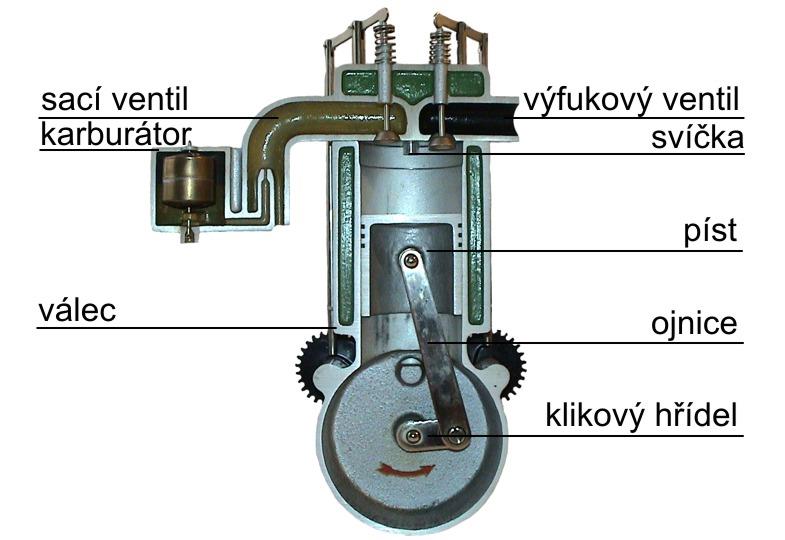 Práce čtyřdobého zážehového motoru -  4 doby:1. SÁNÍ- ventily - sací OTEVŘEN, výfukový -  UZAVŘEN- nasávání paliva -  směs = benzin + vzduch ( smíchání benzinu a vzduchu probíhá    v karburátoru )		- píst jde ve válci dolů2. STLAČOVÁNÍ  ( tzv. KOMPRESE )- oba ventily ( sací a výfukový ) UZAVŘENY- píst jde nahoru = stlačuje směs paliva- jiskra ze svíčky ( následuje 3. fáze – výbuch )3. VÝBUCH  ( tzv. EXPANZE )- oba ventily ( sací a výfukový ) UZAVŘENY- píst prudce sražen směrem dolů4. VÝFUK- ventily - sací UZAVŘEN, výfukový -  OTEVŘEN- píst jde nahoru = vytlačuje spálené plyny ven výfukovým potrubímScéma práce čtyřdobého zážehového motoru: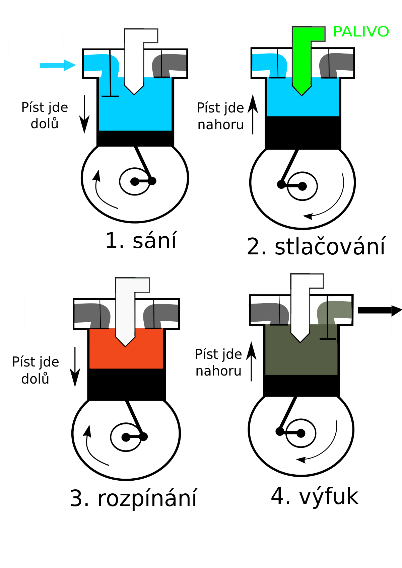                   ( výbuch )OVDDoplňovačka-česká knížata:
První historicky doložený kníže je B............... Za manželku měl svatou L.............. Měli dva syny S.................a V................... Vratislav si vzal za manželku zlou D.................... Měli dva syny svatého V....................a krutého B..................., který zavraždil svého bratra V...................ve staré Boleslavi. Boleslav II. nechal vypálit rod S....................., zachránil se svatý V...................... Boleslav II. měl tři syny. Boleslava III., J...................a O...................... Oldřich unesl pradlenu B..................., ta mu porodila syna B...................... a ten unesl z kláštera krásnou J.......................